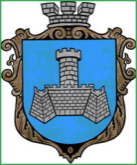 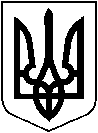 УКРАЇНАХМІЛЬНИЦЬКА МІСЬКА РАДА 		     проєкт	ВІННИЦЬКОЇ   ОБЛАСТІ    ВИКОНАВЧИЙ   КОМІТЕТ                           	        РІШЕННЯ		                         від “__”  ________  2019р.                                                                                   № ____Про орієнтовний план проведення консультацій з громадськістю виконавчими органами Хмільницької міської ради на 2021 рік         Розглянувши проєкт орієнтовного плану проведення консультацій                   з громадськістю виконавчими органами міської ради на 2021 рік, відповідно до Порядку проведення консультацій із громадськістю виконавчими органами Хмільницької міської ради (нова редакція), затвердженого рішенням виконавчого комітету міської ради від 16.10.2020р. №336, керуючись ст.ст. 52,59 Закону України “Про місцеве самоврядування в Україні”, виконком міської ради В И Р І Ш И В :	1. Затвердити орієнтовний план проведення консультацій                             з громадськістю виконавчими органами Хмільницької міської ради на 2021 рік згідно з додатком. 	2. Контроль за виконанням цього рішення покласти на заступників міського голови  питань діяльності виконавчих органів міської ради, керуючого справами виконкому міської ради згідно з розподілом обов’язків.  Міський голова 							        ____________   ДОДАТОКдо рішення виконкому міської ради від __.___.2020р. №___О Р І Є Н Т О В Н И Й  П Л А Н проведення консультацій з громадськістю виконавчими органами Хмільницької міської ради на 2021 рік Керуючий справами виконкому  міської ради 		                        __________№з/пПитанняабо проект нормативно-правового акта, що є предметом консультації Захід, форма консультації    Орієнтовна дата проведення консультацій Соціальні групи населення територіальної громади/заінтересовані сторони, на яких впливатиме рішення, що є предметом консультацій і які будуть їх учасниками Контактні дані структурного  підрозділу/посадової особи  міської ради,відповідального/відповідальної за  проведення консультацій  з громадськістю (телефон, електронна пошта)1.Про обговорення ескізного проєкту пам’ятного знаку учасникам АТО/ООС зустріч з громадськістю електронні консультації з громадськістюсічень-лютий  2021 року представники місцевих ІГС соціального спрямування, родини учасників АТО/ООС, волонтерські та молодіжні організації, громадська рада при виконавчому комітеті міської ради,депутати обласної та міської рад, старости старостинських округів Хмільницької міської ТГ  управління містобудування та архітектури міської ради  2.Публічне представлення звіту про виконання бюджету міської територіальної громади  зустріч з громадськістю електронні консультації з громадськістюберезень 2021 року депутати обласної та міської рад, старости старостинських округів Хмільницької міської ТГ,  громадська рада при виконавчому комітеті міської ради, місцеві інститути громадянського суспільства, представники установ – розпорядники бюджетних коштів,профільні структурні підрозділи міської ради, зацікавлена громадськість  фінансове управління міської ради 3.Про містобудівну документацію населених пунктів Хмільницької міської територіальної громадизустріч з громадськістю електронні консультації з громадськістюберезень 2021 року депутати обласної та міської рад, старости старостинських округів Хмільницької міської ТГ, громадська рада при виконавчому комітеті міської ради,  місцеві інститути громадянського суспільства, жителі громади   управління містобудування та архітектури міської ради  4. Про молодіжну політику в територіальній громаді зустріч із молоддю електронні консультації з громадськістю квітень молодіжна рада, лідери учнівського самоврядування, молодіжні громадські організації,молодь Хмільницької міської територіальної громади відділ у справах сім’ї та молоді міської ради 5.Про стан реформування системи надання  адміністративних послуг консультації з громадськістю опитування  квітень жителі міської територіальної громади-суб’єкти надання адміністративних послуг,громадська рада при виконавчому комітеті міської радивідділ із забезпечення діяльності Центру надання адміністративних послуг у м. Хмільнику6.Про встановлення туристичного збору на території Хмільницької міської територіальної громади громадські слуханняелектронні консультації з громадськістю 1 півріччя  юридичні та фізичні особи – податкові агенти, які справляють туристичний збір на території Хмільницької міської територіальної громади, депутати міської ради, керівники профільних структурних підрозділів міської ради, зацікавлені жителі Хмільницької міської ТГ  фінансове управління  міської ради7. Про затвердження мережі міських автобусних маршрутів  загального користування у Хмільницькій міській територіальній громаді   громадські слуханняелектронні консультації з громадськістю1 півріччя приватні перевізники, жителі громади, які користуються міськими автобусними маршрутами, представники місцевих ІГС,громадська рада при виконавчому комітеті міської радиуправління економічного розвитку та євроінтеграції   міської ради 8.Про встановлення податку на майно на території Хмільницької міської територіальної громадигромадські слуханняелектронні консультації з громадськістю1 півріччягромадяни, суб’єкти господарювання, у тому числі суб’єкти малого підприємництва  фінансове управління міської ради  9.Про встановлення єдиного податку на території Хмільницької міської територіальної громади громадські слуханняелектронні консультації з громадськістю1 півріччя громадяни, суб’єкти господарювання, у тому числі суб’єкти малого підприємництва  управління економічного розвитку та євроінтеграції   міської ради фінансове управління міської ради  10. Про затвердження нормативних документів з питань оренди комунального майна громадські слуханняелектронні консультації з громадськістю1 півріччяорендарі, орендодавці, балансоутримувачі, представники підприємств, установ, організацій, що надають соціально важливі послуги населенню територіальної громади управління житлово-комунального господарства та комунальної власності  міської ради  11.Звіт міського голови перед територіальною громадоюгромадські слуханняелектронні консультації з громадськістюгрудень 2021 року жителі міської територіальної громади організаційний відділ міської ради, відділ інформаційної діяльності та комунікацій із громадськістю міської ради 12.Реалізація державної соціальної політики щодо соціального захисту і підтримки учасників АТО/ООС  та членів сімейзустріч з громадськістю упродовж рокупредставники місцевих ІГС соціального спрямування, родини учасників АТО/ООС, волонтерські та молодіжні організаціїуправління праці та соціального захисту населення міської ради 13.Вивчення громадської думкиекспрес-аналіз, коментарі, відгуки, інтерв’ю, опитуванняупродовж рокужителі Хмільницької міської ТГ,громадська рада при виконавчому комітеті міської радивідділ інформаційної діяльності та комунікацій з громадськістю міської ради14. Про заходи з відзначення в місті державних свят, пам’ятних і знаменних дат територіального  рівня та проведення заходів за участі громадськості засідання оргкомітетів, зустрічі з представниками громадських організацій,консультації з громадськістю електронні консультації з громадськістюупродовж року актив громади, старостинські округи, громадська рада при виконавчому комітеті міської ради,місцеві інститути громадянського суспільства сектор з питань культури міської ради,відділ інформаційної діяльності та комунікацій з громадськістю міської ради, організаційний відділ міської ради,загальний відділ міської ради  15. Моніторинг діяльності органу місцевого самоврядуванняелектронні консультації з громадськістюопитування упродовж рокужителі Хмільницької міської територіальної громади, громадська рада при виконавчому комітеті міської радивідділ інформаційної діяльності та комунікацій з громадськістю міської ради